Learner Admission/ Data Collection Form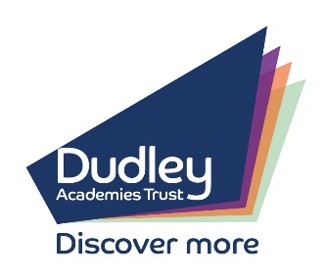 * As the name appears on their Birth Certificate or certified by Deed Poll.Emergency Contact / Parent/Carer DetailsPlease give details of all persons who have parental responsibility and anyone else you wish to be contacted in an emergency. Please the in the order that you wish for them to be contacted in an emergency.* If there is another address which you would like us to hold on our database, please include this on a separate sheet of paper, giving an explanation of these arrangements, Residency Order, etc.Do any of the contact people named above require a translator, should we need to contact them in an emergency? 		Yes 		No Are there any court orders applying to the child named above? Yes 		No  If yes, please provide details.Medical DetailsMeal ArrangementsIf the student is currently entitled to Free School Meals, please complete, and return the enclosed Free School Meal application form or apply online via our website.Additional InformationPlease give details of all schools your child has attended and please give details of any break in their education history. Please include attendance at a PRU or similar.Please give details of any siblings currently attending or have attended the Academy.Parental/ Carer ConsentI am/we are aware that it is my/our responsibility to keep the Academy advised of up-to-date contact information, medical conditions and any other relevant information relating to my/our child.Name: _________________________ Signature: _________________________ Relationship: _________________Data Protection:In accordance with our responsibilities under the Data Protection Act, your personal date will be processed in accordance with the principles of the Data Protection Law. The lawful basis for processing personal data is contained in our Privacy Notice (Pupil) and is available on our website. FOR OFFICE USE ONLYCompleted with: _____________________________________ Date of Admission: ___________________________________ Year: ____________ Reg Group: ______________CTF Requested: ______________________________________ Admission Number: ________________________Legal Forename*:Preferred Forename:Legal Surname*:Preferred Surname:Middle Name(s)Date of BirthGender:Country of birth:Nationality:If not born in the UK, date moved to UK:If not born in the UK, date moved to UK:Address:Post code:Email Address:Telephone:1NameRelationshipHome Address11Home PhoneMobile PhoneWork Phone 11Email AddressSend Report? Y/NParental Responsibility? Y/N1Yes  No 2NameRelationshipHome Address22Home PhoneMobile PhoneWork Phone 22Email AddressSend Report? Y/NParental Responsibility? Y/N2Yes  No 3NameRelationshipHome Address33Home PhoneMobile PhoneWork Phone 33Email AddressSend Report? Y/NParental Responsibility? Y/N3Yes  No Medical PracticeGP NameAddressTelephone Number Medical Condition(s) Please state all medical conditions.Has your child been diagnosed with asthma?Yes  No Does your child carry and inhaler?Yes  No Does your child suffer from any allergies? Yes  No Does your child suffer from Epilepsy?Yes  No Does your child suffer from Diabetes?Yes  No Does your child carry and EpiPen?Yes  No Does your child suffer from a cardiac/ heart condition?Yes  No Does your child have bladder or bowel problems?Yes  No If you answer yes to either Asthma question, please provide further information to the AcademyIf you answer yes to either Asthma question, please provide further information to the AcademyIf you answer yes to either Asthma question, please provide further information to the AcademyIf you answer yes to either Asthma question, please provide further information to the AcademyDoes your child take any medication?Yes  No Is your child in the Clinically Extremely Vulnerable category?Yes  No List of Prescribed Medication(s)Is your child currently in receipt of Free School Meals?Yes  No Has your child claimed free school meals in the last 6 years?Yes  No Please provide the dates that free school meals were claimed:Meal Type: Free Meal: Yes  No         Paid Meal: Yes  No         Sandwiches: Yes  No Meal Type: Free Meal: Yes  No         Paid Meal: Yes  No         Sandwiches: Yes  No Does the child have a parent currently serving in the UK Military? Yes  No Does the child have a parent currently serving in the UK Military? Yes  No How does your child travel to and from the Academy? (Please select most often mode of travel)BicycleBusCar ShareHow does your child travel to and from the Academy? (Please select most often mode of travel)Car/VanTaxiTrainHow does your child travel to and from the Academy? (Please select most often mode of travel)WalkOther Student disability details (Please tick all conditions that affect your child)Student disability details (Please tick all conditions that affect your child)Student disability details (Please tick all conditions that affect your child)Student disability details (Please tick all conditions that affect your child)Student disability details (Please tick all conditions that affect your child)Student disability details (Please tick all conditions that affect your child)Student disability details (Please tick all conditions that affect your child)Student disability details (Please tick all conditions that affect your child)Student disability details (Please tick all conditions that affect your child)Student disability details (Please tick all conditions that affect your child)No DisabilityProblems with mobilityProblems with mobilityProblems with hand functionProblems with hand functionProblems with hand functionProblems with personal careProblems with personal careProblems with personal careProblems with personal careProblems with eating/ drinkingProblems with medicationProblems with medicationProblems with incontinenceProblems with incontinenceProblems with incontinenceProblems with communicationProblems with communicationProblems with communicationProblems with communicationProblems with learning Problems with hearingProblems with hearingProblems with visionProblems with visionProblems with visionProblems with behaviour Problems with behaviour Problems with behaviour Problems with behaviour Problems with consciousnessProblems with ASD/Asperger’sProblems with ASD/Asperger’sProblems with palliative care needProblems with palliative care needProblems with palliative care needProblems with any other condition or disabilityProblems with any other condition or disabilityProblems with any other condition or disabilityProblems with any other condition or disabilityFurther Details regarding disability:Further Details regarding disability:Further Details regarding disability:Further Details regarding disability:Further Details regarding disability:Further Details regarding disability:Further Details regarding disability:Further Details regarding disability:Further Details regarding disability:Further Details regarding disability:Additional Educational NeedsAdditional Educational NeedsAdditional Educational NeedsAdditional Educational NeedsAdditional Educational NeedsAdditional Educational NeedsAdditional Educational NeedsAdditional Educational NeedsStatement/ ECHP: Yes  No Statement/ ECHP: Yes  No Statement/ ECHP: Yes  No Statement/ ECHP: Yes  No In Local Authority Care: Yes  No In Local Authority Care: Yes  No In Local Authority Care: Yes  No In Local Authority Care: Yes  No Please provide further information regarding your child’s additional educational need:Please provide further information regarding your child’s additional educational need:Please provide further information regarding your child’s additional educational need:Please provide further information regarding your child’s additional educational need:Please provide further information regarding your child’s additional educational need:Please provide further information regarding your child’s additional educational need:Please provide further information regarding your child’s additional educational need:Please provide further information regarding your child’s additional educational need:When was the additional need identified?When was the additional need identified?When was the additional need identified?When was the additional need identified?What is the reason for the additional need?What is the reason for the additional need?What is the reason for the additional need?What is the reason for the additional need?Ethnicity (please circle one)Ethnicity (please circle one)Ethnicity (please circle one)Ethnicity (please circle one)Ethnicity (please circle one)Ethnicity (please circle one)Ethnicity (please circle one)Ethnicity (please circle one)Ethnicity (please circle one)BangladeshiBangladeshiBlack - AfricanBlack - AfricanBlack - AfricanBlack - CaribbeanBlack - CaribbeanChineseChinesePrefer not to sayPrefer not to sayGypsy/RomanyGypsy/RomanyGypsy/RomanyOther Asian backgroundOther Asian backgroundIndianIndianOther black backgroundOther black backgroundOther ethnic backgroundOther ethnic backgroundOther ethnic backgroundOther mixed backgroundOther mixed backgroundPakistaniPakistaniOther white backgroundOther white backgroundTraveller of Irish heritageTraveller of Irish heritageTraveller of Irish heritageWhite BritishWhite BritishWhite - IrishWhite - IrishWhite/AsianWhite/AsianWhite/Black AfricanWhite/Black AfricanWhite/Black AfricanWhite/ Black CaribbeanWhite/ Black CaribbeanEnglish as an additional languageEnglish as an additional languageEnglish as an additional languageEnglish as an additional languageEnglish as an additional languageEnglish as an additional languageEnglish as an additional languageEnglish as an additional languageEnglish as an additional languageIs the first language your child speaks English? Is the first language your child speaks English? Is the first language your child speaks English? Is the first language your child speaks English? Yes  No Yes  No Yes  No Yes  No Yes  No If no, please state your child’s first language:If no, please state your child’s first language:If no, please state your child’s first language:If no, please state your child’s first language:Please list any languages other than English your child can speak:Please list any languages other than English your child can speak:Please list any languages other than English your child can speak:Please list any languages other than English your child can speak:Please list any languages other than English your child can speak:Please list any languages other than English your child can speak:Please list any languages other than English your child can speak:Please list any languages other than English your child can speak:Please list any languages other than English your child can speak:Name of School/ AcademyAddressDates From/ToNameRelationshipYears AttendedExamination Results (Please complete as fully as possible)Examination Results (Please complete as fully as possible)Examination Results (Please complete as fully as possible)Examination Results (Please complete as fully as possible)Key Stage 2 Results (End of Year 6)English:Maths:Science:Latest academic assessments:Latest academic assessments:Latest academic assessments:Latest academic assessments:ICT Access Does your child have access to the internet at home?Yes   No What type of connection do you have?What type of connection do you have?Broadband 5G/4G Mobile  Does your child have access to a device at home for at least 1 hour per day to complete schoolwork?Does your child have access to a device at home for at least 1 hour per day to complete schoolwork?Yes – Own device  Yes – Shared device No – device not available for 1hour per day. No – no device available at all Please confirm which type of device your child has access to:Please confirm which type of device your child has access to: iPad  Android/Chrome  Mac  WindowsOtherBiometric ConsentPlease confirm your consent for the above-named learner to have their biometric information registered onto the academy cashless catering system. The system is safe and secure and does not store an image of the individual’s fingerprintYes  No Note: If you do not wish or your child to be registered on the cashless catering system, please provide a written request to the data team for your child to be issued with a pin code instead. The responsibility for spend against the pin is always with the Learner.Note: If you do not wish or your child to be registered on the cashless catering system, please provide a written request to the data team for your child to be issued with a pin code instead. The responsibility for spend against the pin is always with the Learner.Note: If you do not wish or your child to be registered on the cashless catering system, please provide a written request to the data team for your child to be issued with a pin code instead. The responsibility for spend against the pin is always with the Learner.In order to comply with Data Protection Law, a lawful basis is required before capturing images, which are classified as data, of a child or young person. Please provide your consent in the following ways:In order to comply with Data Protection Law, a lawful basis is required before capturing images, which are classified as data, of a child or young person. Please provide your consent in the following ways:In order to comply with Data Protection Law, a lawful basis is required before capturing images, which are classified as data, of a child or young person. Please provide your consent in the following ways:Photographs & FilmI agree to the use of my child’s image for the purposes of celebrating success.Yes  No Photographs & FilmI agree to the use of my child’s image on social media platformsYes  No Photographs & FilmI agree to the use of my child’s image in general publicity (Leaflets/ posters etc.)Yes  No Photographs & FilmI agree to the use of my child’s image in the Academy prospectusYes  No Photographs & FilmI agree to the use of my child’s image in NewslettersYes  No Photographs & FilmI agree to the use of my child’s image around the AcademyYes  No Photographs & FilmI agree to the use of my child’s image in Curriculum DocumentsYes  No Photographs & FilmI agree to the use of my child’s image in Training MaterialsYes  No Photographs & FilmI agree to the use of my child’s image for images made available commercially Yes  No Photographs & FilmI agree to the use of my child’s image in their learning journey/ portfolioYes  No Photographs & FilmI agree to their name being used alongside their image in the above areasYes  No Low Risk ActivitiesI agree that my child can take part in low-risk activities without consent from myself. I understand that there will be some activities such as sporting events, local visits that will take my child off site. If the activity is further afield or higher risk, further information will be provided. I understand that on occasion my child may be taken by a member of staff in his/her car to hospital or home or other activities. Parents will be informed where different arrangements are made.Yes  No ICTI agree that my child can use the Trust’s IT systems and internet and agree that my child understands the conditions for use in line with the IT Acceptable Use Policy.Yes  No MedicalDo you give permission for the Academy to call the doctor in an emergency?Yes  No MedicalDo you give permission for the Academy to administer first aid in an emergency?Yes  No MedicalDo you give permission for the Academy to administer paracetamol?Yes  No You have the right to withdraw consent at any time by contacting the AcademyYou have the right to withdraw consent at any time by contacting the AcademyYou have the right to withdraw consent at any time by contacting the Academy